Publicado en Elche  el 24/04/2024 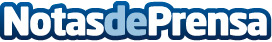 La empresa líder en soluciones empresariales Clavei comparte el progreso de su proyecto GoCloudClavei, líder en soluciones empresariales, se complace en compartir el progreso del proyecto GoCloud, respaldado por red.es en el marco de la convocatoria de ayudas de 2021 destinadas a proyectos de investigación y desarrollo de inteligencia artificial y tecnologías digitales ( C005/21-ed)Datos de contacto:Rosa Gimenez LinaresClavei 965683500Nota de prensa publicada en: https://www.notasdeprensa.es/la-empresa-lider-en-soluciones-empresariales Categorias: Nacional Finanzas Inteligencia Artificial y Robótica Programación Valencia Software Otros Servicios Otras Industrias Innovación Tecnológica Digital http://www.notasdeprensa.es